            Církevní základní škola a mateřská škola Třinec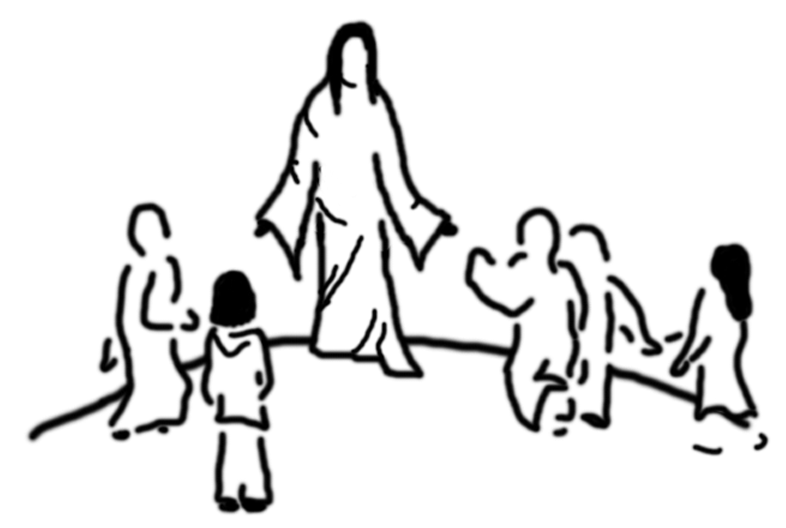           Žádost o přestup dítěte základní školy do jiné základní školy1. Zákonný zástupce dítěte:                                                                                                                     - jméno a příjmení:………………………………………………………………………                                                                                                                                   - datum narození:…………………………………………………………………........                                                                                                                                 - místo trvalého pobytu:……………………………………………………………….- tel. kontakt:………………………………………………………………………………..- e-mail:……………………………………………………………………………………….2. Správnímu orgánu, jemuž je žádost doručována:                                                                           - škola: Církevní základní škola a mateřská škola Třinec                                                                     - ředitelka: Mgr. Monika GuńkováŽádám o přestup dítěte …………….………………………………… nar. ……………………………,bytem ……………………………………………………, do Církevní základní školy a mateřskéškoly Třinec do ………… ročníku, od …………………………………. .Dítě přestoupí ze školy (název, adresa): …………………………………………………………….V .........................dne……………………                                …………………………………………………………..                                                                                                                   podpis zákonných zástupců dítěteRazítko:Datum doručení:                                                                                                                                                 Číslo jednací:                                                                                                                                                            Počet listů:                                                                                                                                                                 Počet listů příloh: